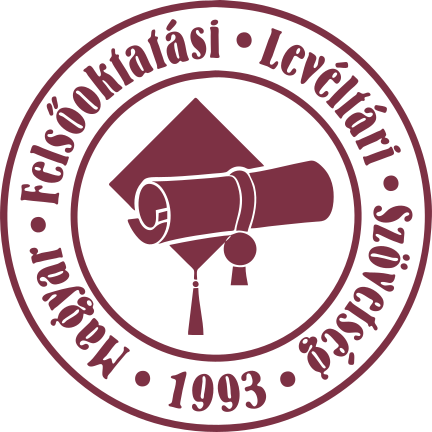 Magyar FelsőoktatásiLevéltári Szövetség VándorgyűlésGyőr2021. szeptember 20-22.A rendezvény támogatói: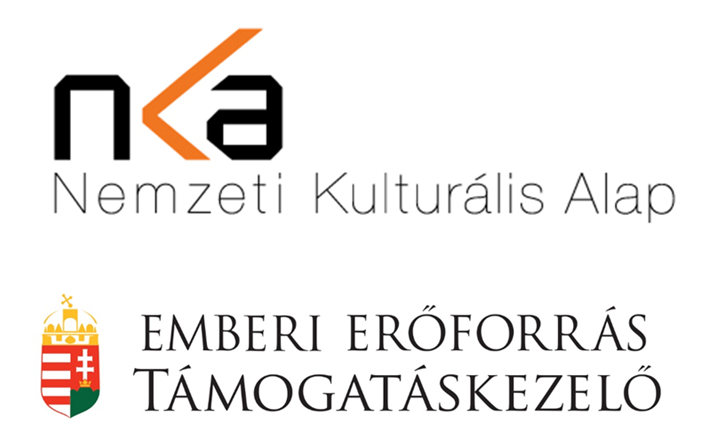 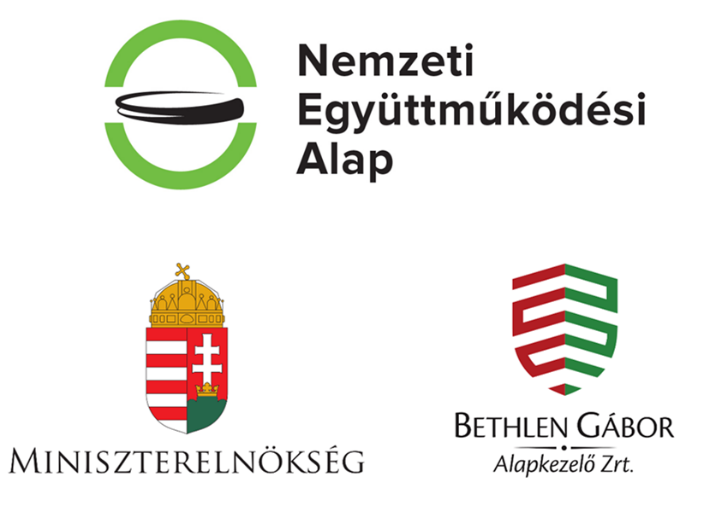 PROGRAM2021. szeptember 20.Helyszín: Hotel Famulus, Győr, Budai út 4.11.00-11.45: Regisztráció (Hotel Famulus) 12:00-13:00 Ebéd (Hotel Famulus)13.15-13.30: A Vándorgyűlés megnyitása. Köszöntők - Bényei Balázs István főtanácsos, levéltári referens (EMMI Könyvtári és Levéltári Főosztály)- Dr. habil. Zseni Anikó oktatási rektorhelyettes (Széchenyi István Egyetem)- Tóth Csilla igazgató (Széchenyi István Egyetem Könyvtár és Levéltár)- Vajda Tamás elnök (MFLSZ)13.30-14.30: Kerekasztal-beszélgetés az EEMI Könyvtári és Levéltári Főosztály, társegyesületek (MLE, MELTE, MLVT, FLE) és a levéltári intézmények vezetőinek részvételével (Levéltári Szakfelügyelet, NKA Könyvtárak és Levéltárak Kollégiuma, MNL, BFL, ÁBTL) Beszélgetésvezető: Vajda Tamás elnök (MFLSZ)14.30-14.45: Szünet14.45-16.00: Egyetemi levéltárvezetők kerekasztala 1. Bényei Balázs István főtanácsos, levéltári referens és Cseh Gergő Bendegúz levéltári vezető szakfelügyelő részvételével. Téma: Az egyetemi szaklevéltárak aktuális helyzete.Beszélgetésvezető: Osváth Zsolt alelnök (MFLSZ)18:00-tól Vacsora (Hotel Famulus)2021. szeptember 21.Helyszín: Hotel Famulus, Győr, Budai út 4.8.00-8.45: Reggeli9.00-9.30: Egyetemi levéltárvezetők kerekasztala 2. Beszélgetésvezető: Dr. Molnár László igazgató (Semmelweis Egyetem Központi Levéltára)Témakörök: Levéltári Stratégia, Közgyűjteményi Digitalizálási Stratégia (KDS)Felkért hozzászólók:Batalka Krisztina levéltárvezető (BME Levéltára), a Levéltári Stratégiai Munkacsoport tagjaZsidi Vilmos levéltárvezető (BCE Levéltára), a KDS Munkacsoport tagja9.30-9.45: Hozzászólások, kérdések9.45-10.15: Egyetemi levéltárvezetők kerekasztala 3. Beszélgetésvezető: Dr. Molnár László igazgató (Semmelweis Egyetem Központi Levéltára)Témakörök: VERITAS Történetkutató Intézet és Levéltár-MFLSZ „Trianon és a magyar felsőoktatás” projekt tervek, feladatok, UNIVA projekt, az MFLSZ közös adatbázisa tervek, feladatok, módszertani problémákFelkért hozzászólók:habil Dr. Ujváry Gábor CSc., intézetvezető, kutatócsoport-vezető és Maróthy Szilvia adatbázis fejlesztési koordinátor (VERITAS Történetkutató Intézet és Levéltár)Acél Róbert főlevéltáros (PTE Levéltára), MFLSZ UNIVA koordinátor10.15-10.30: Hozzászólások, kérdések10.30-10.45: SzünetLevéltárszakmai kitekintőLevezető elnök: Hc. Dr., Prof. Dr. Szögi László tiszteletbeli elnök (MFLSZ)10.45-11.05: P. Holl Adrien főosztályvezető (BFL): Kultúramenedzsment és állományvédelem11.05-11.25.: Dr. Koltai András elnök (MELTE): EAD3: A levéltári leírás digitális szabványának új változata11.25-11.45.: Dr. Dénesi Tamás igazgató (Pannonhalmi Főapátsági Levéltár): Levéltári alapkutatások az apátsági termékek hátterében11.45-12.05: Levelező elnöki zárszó: Hc. Dr., Prof. Dr. Szögi László c. egyetemi tanár (MTA-ELTE Egyetemtörténeti Kutatócsoport kutatási részlegvezető): Beszámoló MTA-ELTE Egyetemtörténeti Kutatócsoport munkájáról12.05-12.20: Hozzászólások12.20-13.20: Ebéd (Hotel Famulus)13.30-15.00: Az MFLSZ Tisztújító Közgyűlése15.00 -15.15: Szünet15.15 -15.35: Szendi Attila főigazgató (Miskolci Egyetem Könyvtár, Levéltár, Múzeum): Beszámoló a „Miskolci Egyetem Tudományos Adatelemző Módszertani Központ és Levéltár Nyílt Kutatási Adatforrástár” projektről (online előadás)18:00-től Vacsora (Hotel Famulus)2021. szeptember 22.8.00-8.45: Reggeli (Hotel Famulus)9.00-12.00: Gyűjteményi séta GyőrbenIndulás: Hotel Famulus (25 perc séta, 8:52, 9:04, 9:07 CITY busszal 7 perc)Széchenyi István Egyetem Könyvtár és Levéltár megtekintése (Kb 40 perc)15 perc séta Győri Római Katolikus Egyházmegyei Levéltár megtekintése (kb 50 perc)„ARRABONA – JAURINUM - GIAVARINO –RAAB –GYŐR - Egy város emlékezete metszeteken és képeken” című kiállítást (igény szerint a Püspökvár-Toronykilátóval egybekötve) (1 óra)Vissza Hotel Famulusba: 20 perc12.30-tól: Ebéd (Hotel Famulus), hazautazás